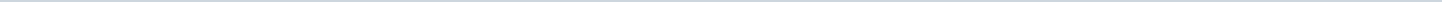 Geen documenten gevonden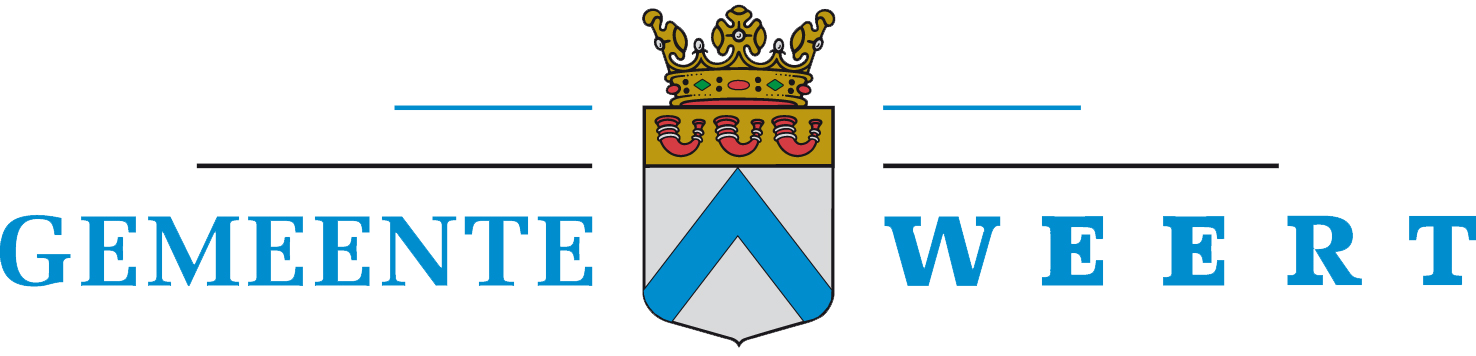 Gemeente WeertAangemaakt op:Gemeente Weert28-03-2024 16:51Raadsinformatiebrieven0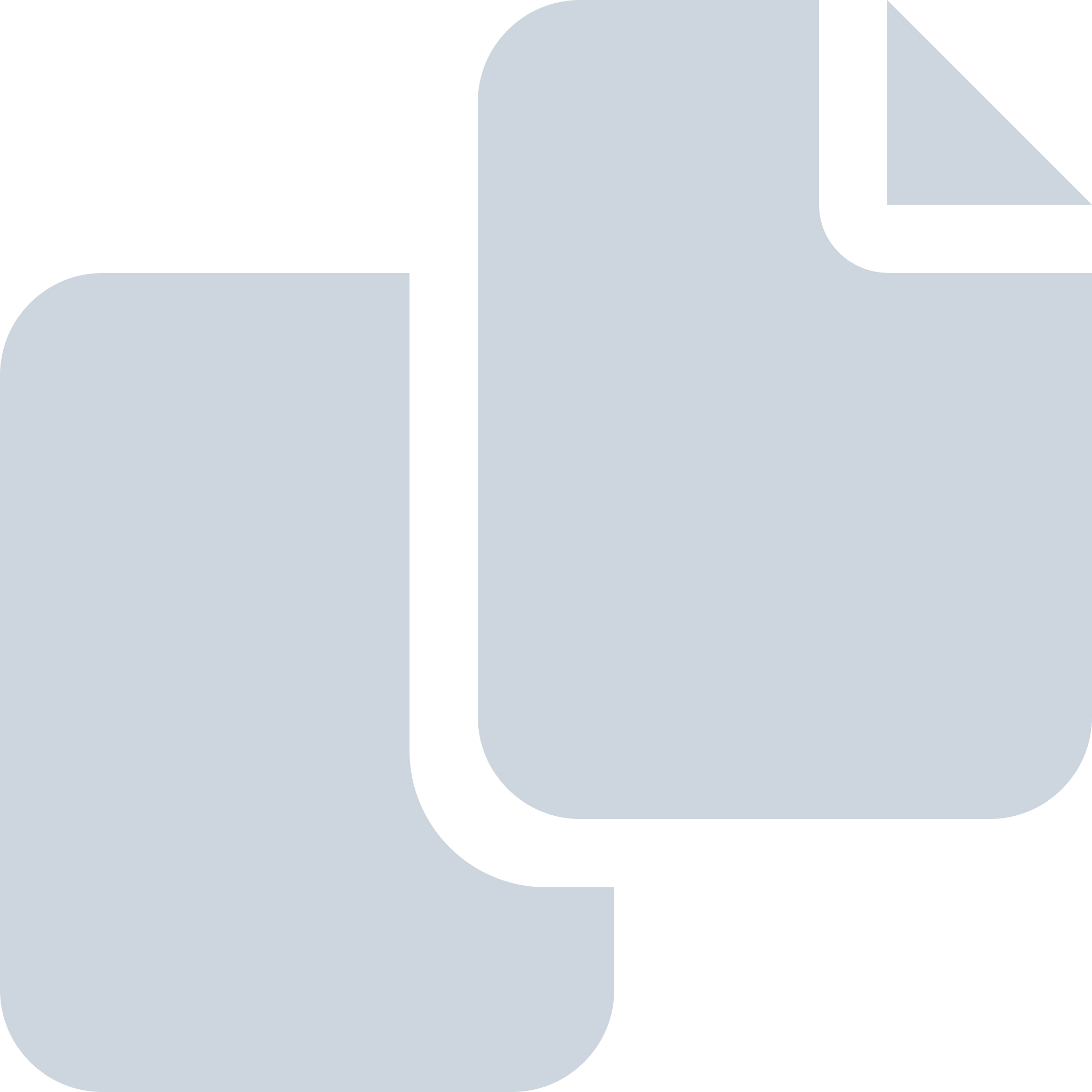 Periode: januari 2023